Провести 3 сентября 2016 года общегородской праздник «День города».Утвердить положение о смотре-конкурсе по следующим номинациям:Лучший частный домЛучший многоквартирный дом3)Лучшее учреждение, предприятие, организация, индивидуальный предприниматель (благоустройство территории)4) Лучший председатель уличных комитетов, домкомовУтвердить местом проведения праздничных мероприятий: площадь Мира с 11:00- 23:00; установить место проведения спортивных мероприятий в соответствии с положениями о  них.Провести смотр-конкурс по вышеуказанным номинациям согласно приложению.Опубликовать настоящее решение на официальном сайте города Лукоянова.Контроль за исполнением настоящего Решения возложить на председателя городской Думы города Лукоянова, главу местного самоуправления С.А. КотиковаГлава местного самоуправлениягорода Лукоянов                                                                                                           С.А. КотиковПриложение      к    Решениюгородской Думы г. ЛукояноваОт _________________ № ___ПОЛОЖЕНИЕ О ПРОВЕДЕНИИ СМОТРА-КОНКУРСА ПО НОМИНАЦИЯМ:Лучший частный домЛучший многоквартирный домЛучшее учреждение, предприятие, организация, индивидуальный предприниматель (благоустройство территории)Лучший председатель уличных комитетов, домкомов1. Смотр-конкурс проводится ежегодно перед Днем города.Для проведения смотра-конкурса правовым актом главы города создается комиссия.2. Цели и задачи смотра-конкурса:2.1. Поддержка и поощрение инициативных граждан по благоустройству придомовых территорий и территорий организаций, предприятий и учреждений города Лукоянова.2. Воспитание у людей бережливого отношения к родному городу.3. Условия, порядок и сроки проведения смотра-конкурса.В конкурсе принимают участие все микрорайоны города, домовые комитеты, отдельные жители города, собственники частных домовладений, учреждения, организации, предприятия, расположенные на территории города Лукоянова.Заявки на участие в смотре-конкурсе подаются в Городскую Думу города Лукоянова.4. Подведение итогов и награждение победителей проводится ко Дню города Лукоянова.Подведение итогов смотра-конкурса проводится по следующим номинациям:1) Лучший частный дом (внешний вид, чистота придомовой территории, наличие цветников и зеленых насаждений, оригинальность оформления).2) Лучший многоквартирный дом (состояние подъездов, наличие цветников, зеленых насаждений)3) Лучшее учреждение, предприятие, организация, индивидуальный предприниматель (благоустройство территории)4) Лучший председатель уличных комитетов, домкомов5. Победители награждаются Благодарственными письмами Городской Думы города Лукоянова и денежными премиями.6. Результаты проведения смотра-конкурса оформляются протоколом конкурсной комиссии. По итогам проведения смотра-конкурса издается Постановление главы города о награждении победителей благодарственными письмами и денежной премией. Поощрение производится за счет средств городского бюджета.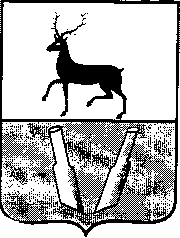  Городская Дума муниципального образования -городское поселение « Город Лукоянов» Лукояновского района Нижегородской области Городская Дума муниципального образования -городское поселение « Город Лукоянов» Лукояновского района Нижегородской областир е ш е н и ер е ш е н и еОт26.08.2016г                                                                                    №37О проведении общегородскогопраздника, посвященного 237-й годовщине образования городаЛукоянова ГОРОДСКАЯ  ДУМА  Р Е Ш И Л А : 